Religious Education	Class 3      	Teacher: Mrs Hanley 	 	Week Beginning:  1st February 2021Topic: Listening and SharingLesson 1: Talk about the importance of listening: share any experiences of what happens when you didn’t listen. Ask your grown ups to also share their experiences of this.What did you miss when you didn’t listen?What happens when people don’t listen to you?How do you feel when you know you are listened to?Tell the story of Stone Soup (see below). Talk about the importance of sharing.Task: Retell the story of Stone Soup. If you listened carefully you should be able to remember lots of details. Share the story with your family.A copy of the story and your task are on the School website AND I have set this as an Assignment.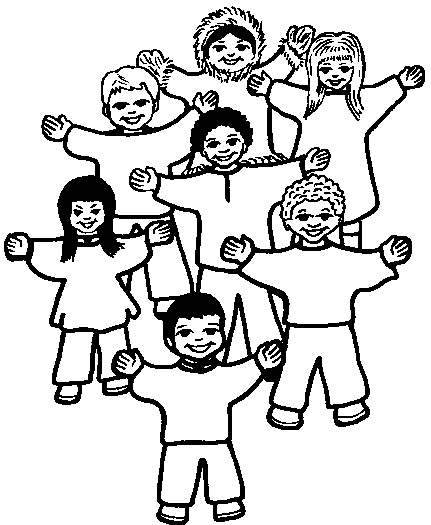 